  GRUPA: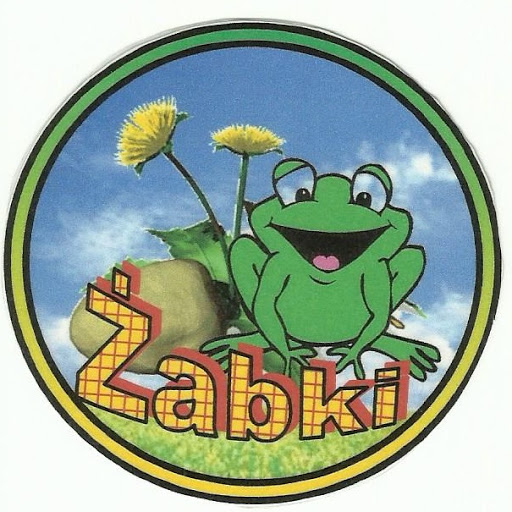 Maj / Czerwiec, tydz.ITemat  tygodnia: Świat  owadów    Cele/Umiejętności dziecka:Doskonali umiejętność wypowiadania się na określony temat Poznanie środowiska przyrodniczego łąki-roślinność i mieszkańcyRozwijanie umiejętności rozpoznawania kwiatówZapoznanie z literą H, h- drukowaną i pisanąDoskonali analizę sylabową, głoskową wyrazówOdczytuje wyrazy z poznanymi literami, łączy sylaby, utrwala poznane literyPoznanie zapisu graficznego liczby 10Doskonalenie umiejętności dodawania i odejmowaniaPosługiwanie się liczebnikami głównymi i porządkowymiBudzenie zainteresowania zjawiskami atmosferycznymiDoskonali sprawność narządów mowyUczestniczy w zabawach ruchowych, plastycznych, twórczych, muzycznychRozwija sprawność grafomotoryczną podczas pisania wzorów                                               litero- i cyfro-podobnych oraz podczas prób pisania po śladzie liter i cyfr                     oraz wyrazówDoskonali percepcję wzrokową, słuchową, ruchową